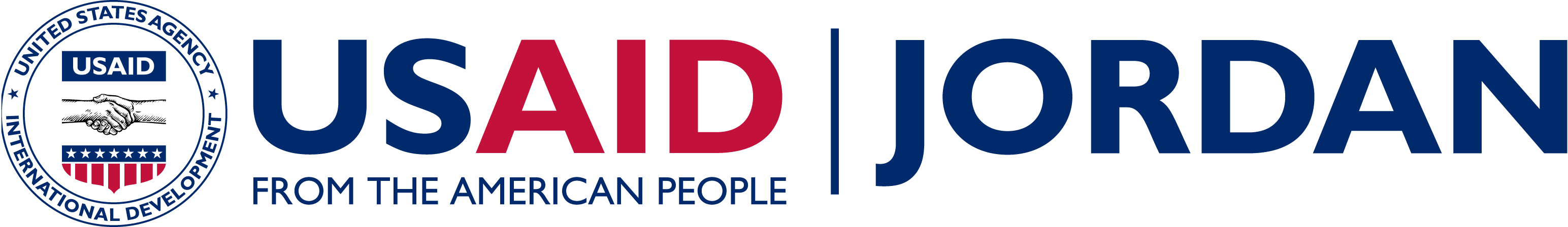 ACRONYMSCAM		Community Asset MappingCBO		Community Based Organization MEL 		Monitoring, Evaluation and LearningUSAID 	U.S. Agency for International Development YP		Youth Power Table of ContentsTable of Contents	31.	Introduction	4Purpose	4Methodology	42.	Demographic Information	54.	Main Findings	7YOUTH DEVELOPMENT	7SCHOOL/EDUCATIONAL ENVIRONMENT	9HEALTH	11SOCIAL ENVIRONMENT	12INCLUSION	13COMMUNITY SERVICES	135.	Analysis Tables:	15Community Survey Analysis	15Institutional Survey Analysis	22Focus group questions	27Introduction PurposeThe community asset mapping (CAM) assessment uses a three-fold strategy. Firstly, an institutional mapping tool which consists of a survey that identifies stakeholders/entities, their role in the community, and their service provision. Secondly, a community mapping tool; a survey that aims to capture the community’s needs and barriers. Thirdly, a focus group discussion with youth to digest the results from the two surveys, and identify unique opportunities and challenges in the community that may have not been fully captured. The process of mapping is guided by youth, designed to enhance their agency, self-efficacy, and initiative programming.MethodologyCommunity asset mapping tools were designed and developed on tablets, for mobile data collection, by the USAID YouthPower MEL team. Data is collected through two types of surveys, and a focus group. The surveys are framed around six main categories which aim to capture a holistic experience of the youth in the community:Youth developmentEducational environmentHealthSocial environmentInclusionCommunity servicesThe institutional mapping survey is used on any institution in the area to inquire about the their services, resources, and challenges. The second is a community mapping survey used to investigate the challenges, barriers, importance, and quality of services and resources in the community. This survey included anyone from the community irrespective of their age. 23 youth from Marka 2 are trained on collecting data for the community asset mapping. All the youth are trained on how to conduct both mapping surveys. Youth are then split into groups of four, with one youth leader functioning as a focal point for each team. Each team is assigned a section of their community to map over the upcoming three days. The training in Marka 2 took place from the 22nd – 23rd of October, 2019 and mapping surveys were conducted. The results from the two mapping surveys are preliminary analyzed to guide the focus group discussions with youth from the community, gaining deeper insight on their priority issues. One focus group was conducted one on the 12th of November 2019 for males and females. The CAM report is a compilation of all the results and analysis.Demographic InformationGovernorate: AmmanDistrict: Marka 2Institutional sample size: 23 institutionsCommunity sample size: 139 participantsNumber of mappers: 23 participantsFocus group size: 14 participants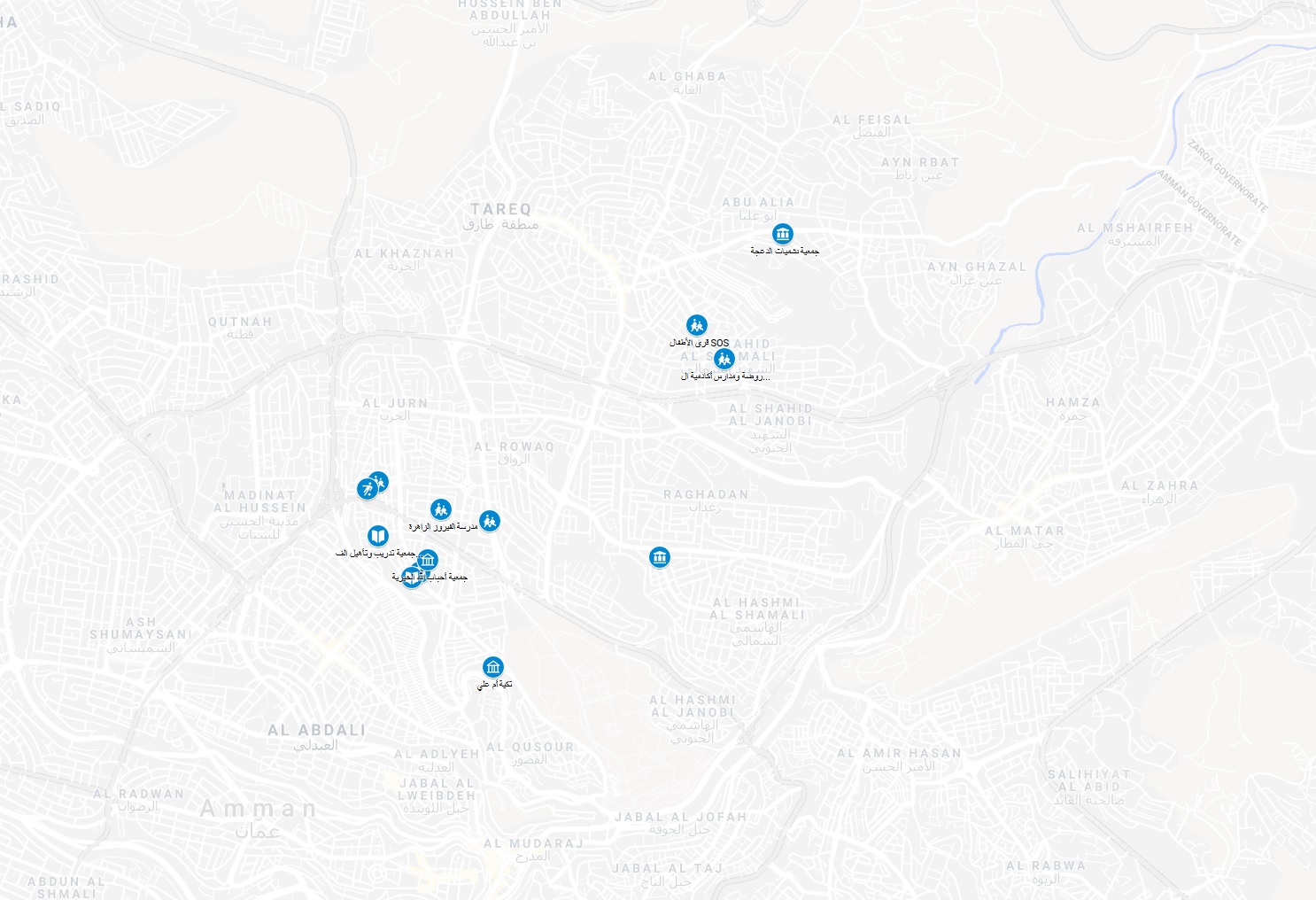 Overview:Below is a general overview of the results:The nationalities surveyed for through the Community Mapping Survey:67% Jordanian 10.5% Syrian14.5% Palestinian6.5% Iraqi1.5% othersThe age group surveyed ranged from 14-65 years, 59% of the sample were under than 29 years old.32% males & 68% females.Below are the sex & age distribution:A total of 23 institutions were found by the 23 mappers in Marka 2. Below is the distribution of institutions based on type:The institutional mapping survey asked what are the needs of youth that did not complete their education. Using cluster analysis the following themes appeared:Main FindingsThis report uses the outline of the community mapping survey and inserting the relevant information from the institutional mapping results and the focus group discussion. It is broken down into six categories:Youth DevelopmentEducational EnvironmentHealth Social Environment InclusionCommunity ServicesYOUTH DEVELOPMENTThe first section of the survey examines the opportunities for Youth Development within their community. How would you rate the following youth outlets in your community?Youth outlets with the greatest need for improvement:Organized activities by NGOs/CBOs/youth leaders- 20% rated this as the youth outlet with the greatest need of improvement.Disability-friendly public spaces- 17% rated this as a youth outlet with a great need for improvement.Spaces for women to gather- 15% rated this as a youth outlet with a great need for improvement.Youth feedback:Organized activities by NGOs lack financial support therefore activities are inconsistent. In addition, not having financial support means that youth are not given compensation for transportation, which means many youth cannot afford to attend those trainings.Often organizations implement trainings that do not interest youth, or are duplications of the same activities done by other NGOs. There is also a lack of awareness of the activities offered by NGOs.Parents of children with disabilities are protective over their children due to community stigma. This leads to their children losing opportunities to engage and participant with the community.Public schools do not are not disability friendly spaces. Access and movement within the school is challenging. Children with disability face numerous additional challenges that other children do not experience, and need psychological support which does not exist. There is a culture of shame towards persons with a disability this is not limited to the person, but also negatively reflects on the family.There are no spaces for female to gather, women are therefore limited to their homes or cafes. This therefore limits their ability to interact with new females and community feel among each other.How accessible are these following out of school services in your community?Out of school services that are least accessible or do not exist:Internet knowledge station- 30% said this service is either never accessible or does not exist. Business resources (grants, business plans, financial guidance)- 29% said this service is either never accessible or does not exist.Debates/structured youth conversations- 27% said this service is either never accessible or does not exist.Other educational resources (scholarships and application information)- 25% said this service is either never accessible or does not exist.Youth feedback:There is no internet knowledge station in Marka 2 specifically. Youth noted that there is a lack of entrepreneurial opportunities, particularly financial planning and support when launching a project/business.Debates and structured youth conversations appeared to not have the interest of youth, therefore none were aware if such an initiative/activity existed. Have you heard or been part of (participated in) the following programs in your community?Least used methods of mentorship & guidance in the community:Boy scouts- 55% did not hear of this program.Community radio- 46% did not hear of this program.Girl scouts- 44% did not hear of this program.Youth feedback:Scout activities whether for males or females are not supported by schools. Scout activities are also not supported by the community, they are seen as a waste of time. This is indicative of the perception of the community on leisure activities.  Does your community provide the following to assist the process of entering the workforce?	Least used form of assistance to enter the workforce:Entrepreneurial support- 24% said that this service was not provided in Marka 2.Volunteering in the workforce- 22% said that this service was not provided in Marka 2.Job fairs- 20% said that this service was not provided in Marka 2.Youth feedback:Youth and institutions underscored the importance of directing youth towards studying subjects and gaining skills relevant to the current workforce needs. The issue is that youth do not have access to information that guides them towards successful educational choices for employment. There are no job fairs in this community, and there is a high disbelief in a fair employment process.Which places do youth gather when in your community? Select all that apply.Most used spaces by youth:62% said that youth gather in coffee shops or cafes.60% said that youth gather in community centers/youth centers.49% said that youth gather in parks.Least used spaces by youth:25% of participants said that youth gather in municipal spaces/halls.27% of participants said that youth gather in clubs.Youth feedback:Youth centers are one of the most effective youth gathering spaces. They provide various trainings such as art therapy, and self-development trainings. The main issue with youth centers is the lack on consistent funding that allows their activities to be continuous and regular. CBO exist however are not utilized as they only namely exist. Youth noted that many are hoax CBOs that only exist to take grants however do not benefit the community. SCHOOL/EDUCATIONAL ENVIRONMENTIn your opinion what are the three most important issues in schools Marka 2?Most important issues in school:Attendance- 76% of the community said that attendance is one of three most important school issues.Overcrowding- 56% of community said that overcrowding is one of three most important school issues. Violence/bullying- 41% of the community said that violence/bullying is one of three most important school issues.Youth feedbackOne major issue which leads to poor attendance is the poor teacher and student relationship. Youth feel very distant from their teachers. Poor attendance is further exasperated by the poor supervision in schools and lack of reporting to parents about their children’s attendance and school performance. What do you consider the top three issues with school services in your community?Top three issues in school services:Poor learning conditions- 66% of participants when given a list of issues said that this is a top issue in school.Lack of tutoring- 47.5% of participants when given a list of issues said that this is a top school issue.Lack of mentoring/counseling (feeling connected to the school environment)- 47% of participants when given a list of issues said that this is a top school issue.Youth feedback:The teaching style of teachers is outdated failing to capture the attention and interest of youth, leading to a lack of attendance. The curriculum lacks entertaining activities or non-scientific subjects.Private tutoring is very expensive and many students cannot afford it. Teachers who provide voluntary tutoring are inconsistent. Students lack trust in the mentors in their school. Mentors do not respect the privacy policy between them and their students.Have you or has someone you know experienced these safety related issues in school in your community?Greatest issues related to safety in schools: Bullying (physical/verbal)- 75% selected this as a safety issue in schools.Physical abuse (by students and/or teachers)- 68% selected this as a safety related issue in schools.Safety issues to/from school- 67.5% selected this as a safety issue in schools. Unsafe conditions (infrastructure)- 62.5% selected this as a safety issue in schools.Harassment (from students/teachers)- 55% selected this as a safety issue in schools.Youth feedback:Several years ago it became prohibited by law for teachers to use corporal punishment.  However, this is still a very common practice in Marka 2. Physical harassment and bullying of students occurs regularly. Parents play a critical role in decreasing harassment in schools. Parents do not have the awareness required to deal with harassment of their children.Harassment also occurs based on racism. Students from different nationalities and religions are often discriminated against and harassed both by teachers and students.Safety issues are not limited to classrooms. Students often walk to school, the roads they take do not have crosswalks to assist them when getting to school. Students who must take public buses to schools (due to no school buses existing) have been reported to be harassed while in the bus. Public buses are also overcrowded this puts young students at further risk.Schools hosting refugees are located far from where those students live which makes it even more challenging to reach the school, and risking their safety as they reach their schools.Have you or someone you know experience the following school issues in your community?Most frequent general issues in schools (safety issues not included):Lack of hygiene- 29% selected this as a frequently occurring issue in schools.Poor maintenance- 27% selected this as a frequently occurring issue in schools.Inadequate bathrooms- 24.5% selected this as a frequently occurring issue in schools.Not enough space in classrooms- 24.5% selected this as a frequently occurring issue in schools.Have you or has someone you know experienced these barriers to schools in your community?Top barriers to education:Parents/family situation (not allowed by family/spouse)- 70% of the participants said that this is either a problem that occurs frequently or sometimes.Lack of accessibility for persons with disabilities- 70% of the participants said that this is either a problem that occurs frequently or sometimes.No assistance for persons with learning difficulties- 70% of the participants said that this is either a problem that occurs frequently or sometimes.Need to work to support the family- 69% of the participants said that this is either a problem that occurs frequently or sometimes.Do the following exist in schools in your community?The least existent student leadership activities in schools:Student led extra-curricular activities- 41% of participants said this does not exist.Student council- 30% participants said this does not exist.HEALTHPlease select three of the following that you consider the most important for youth:Most important health related topics for youth:Nutrition- 66% rated this as one of the most important youth health issues.Health education- 44% rated this as one of the most important youth health issues.Alcohol- 43% rated this as one of the most important youth health issues.Smoking- 41% rated this as one of the most important youth health issues.Youth feedbackThe community generally lacks awareness on bad eating habits. Knowledge about healthy habits is limited to refugees; specifically Syrians (even Iraqis are excluded). Organizations receive grants from refugees, and therefore the remainder of the community does not have the opportunity to learn about healthier eating habits. Awareness is not the only issue for bad eating habits. The price of healthy foods is very high, making it unaffordable to the majority of the community.There is a general lack of awareness on health related topics from sports/exercise to diseases and illnesses.Authorities handle drug users in a way that youth do not agree with. Youth reported that drug users are physically harassed and criminalized rather than being treated as victims or persons who need treatment. The main issue reported in regards to drugs is the lack of law enforcement with regards to drug dealers. Do you consider the following to be problems in your local health facilities?Most problematic issues in Marka 2 local health facilities:High number of patients- 65.5% rated this as majorly problematic. Low quality of service- 65% rated this as majorly problematic.Lack of staff capacities- 62% rated this as majorly problematic.Availability of equipment- 60.5% rated this as majorly problematic. Which of the following do you consider barriers to health care in Marka 2 (choose 2 - 3).Top barriers to health care:Financial barriers- 52.5% said that this is a frequently occurring issue. Unable to reach the health facility- 46% said this is a frequently occurring issue.Delays in receiving care- 40% said this is a frequently occurring issue.Youth feedbackThe health care system for refugees is too expensive and very unaffordable. Public hospitals and medical centers have very poor services due to their  overload of patients, this also leads to delays in receiving care. Private health centers are simply unaffordable for most of the community.SOCIAL ENVIRONMENTHave you or has someone you know experience the following issues in Marka 2? Most frequent community issues related to the social environment:Verbal/emotional/psychological abuse (partner/family)- 83.5% reported that they/someone they know experienced verbal/emotional/psychological abuse. Gender bias (towards females)- 83% reported that they/someone they know experienced gender bias.Bullying (neighborhood/work)- 78.5% reported that they/someone they know experienced bullying.Youth feedbackParents lack the awareness to address gender related violence and are not aware of the impact of the gender bias on their children. Parents have not been taught how to solve problems in a healthy way. Often leading to many unresolved issues that keep recurring and cause problems in the family unit.INCLUSIONDo you feel that in your community there equal access to activities/facilities for males & females?60% said yes, males and females have equal access to activities/facilities.Which of the following have you considered barriers to inclusion (persons with disabilities, refugees, women) in Marka 2?Top barriers to inclusion:Social norms was selected by 54% of participants as a barrier to inclusion.Lack of community awareness was selected by 47% of participants as a barrier to inclusion.Infrastructure (support for persons with disabilities) was selected by 41% of participants as a barrier to inclusion.Youth feedbackTribalism is a critical societal challenge to inclusion. Infrastructure of governmental buildings is not being changes to better accommodate persons with physical disabilities. However, many spaces are yet to accommodate persons with disabilities. Persons with sensory disabilities and non-physical forms of disabilities are much more rarely considered, leading to their exclusion from society.To what degree do you think the following groups are accepted in Marka 2?Least accepted groups in society:Persons with disabilities were the least accepted group, 12% saying that they are rarely accepted.Children of divorced parents were the second least accepted group, 11.5% saying that they are rarely accepted.Youth feedback:Lack of awareness in the community on how much to deal with persons with disabilities. Children of divorcees feel inferior to others due to community stigma on families which are divided. Stepmothers usually treat children very poorly this further impacts their confidence and positive personality development. COMMUNITY SERVICESHow would you rate these municipal related services?15% rated general municipal services as ‘bad’. Are there issues with the following services in your community?Top services that were selected as problematic or non-existent:Transportation- 74% rated this service as problematic or non-existent.Roads & sidewalks- 73% rated this service as problematic or non-existent.Garbage collection- 73% rated this service as problematic or non-existent.Cleanliness- 70% rated this service as problematic or non-existent. Electricity- 70% rated this service as problematic or non-existent.Youth feedbackHarassment occurs frequently in public transportation. Public transportation is overcrowded.The current available transportation system does not cover all the areas of the community.Pavements are not on all the streets in addition are broken and uncomfortable to walk on.Garbage is thrown on the street not due to the lack of garbage bins but the lack of awareness of the community about the importance of their active role in keeping the streets clean. Electricity is consistent. In winter electricity outages last for an average of one hour. How reliable and safe is the infrastructure in Marka 2?Least reliable & safe forms of infrastructure:Roads were reported unsafe and unreliable by 28%.Bridges were reported unsafe and unreliable by 27%.Water was reported unsafe and unreliable by 24%.Sewage/plumbing was reported unsafe and unreliable by 24%.Youth feedbackScarcity of water (it is pumped once a week only)In some cases, some houses are out of water for 2 weeksAre these issues in your community? Top pollution/resource related issues in the community:Desertification was rated by 78% as a pollution/resource issue in Marka 2.Litter was rated by 78% as a top pollution/resource issue in Marka 2.Water scarcity was rated by 75% as a pollution/resource issue in Marka 2.Youth feedbackBuildings are being built on farming lands due to lack of law enforcement leading to further desertification.Litter requires the community to become more aware of their role.Analysis Tables:Community Survey AnalysisSCHOOL EDUCATION ENVIRONMENT		HEALTH		SOCIAL ENVIRONMENT	INCLUSION		COMMUNITY SERVICES				Institutional Survey AnalysisNumber of Institutions in Marka 2 	Focus group questions1.	Which of these are a priority for your community?2.	Why does this happen/exist?3.	Why is this important?4.	What are the other things happening (issues by this) because of this?5.	Who else is responsible for this?6.	What has been done in the past to resolve/address this? Probe: Are the activities/initiatives that addressed this issue? Why did they not work?If yes, what parts were effective, and what parts were not effective?Are there reasons why this service/resource does not exist that you are aware of?What are more specific barriers?Are there any other ideas?% 29 & under% 30 & over59%41%%Males%Females32%68%Jordanian PalestinianSyrianIraqiOther66.9%14.4%10.8%6.5%1.4%Q1: How would you rate the following youth outlets in your community?Q1: How would you rate the following youth outlets in your community?Q1: How would you rate the following youth outlets in your community?Q1: How would you rate the following youth outlets in your community?Q1: How would you rate the following youth outlets in your community?Q1: How would you rate the following youth outlets in your community?OptionsGoodAverageBadI don’t knowDoesn’t existOrganized activities (@CBOs, @NGOs, youth leaders)584310208Disability-friendly public spaces474028177 Spaces for women to gather (houses, mosques, café, clubs)564616165Sport teams/competitions (football team/basketball/swimming)624612127 Entertainment (movie theater, public parks, café, internet café)574816810Sports (basketball/football /swimming)604120108 Learning opportunities in the community (outside school)594716116Spaces for youth to gather (CBOs, parks, municipality space, schools)555117124Spaces for men to gather (streets, houses, café, mosques, clubs)714211132 Library633526105Youth clubs and associations71391685Q2: How accessible are these following out of school services in your community?Q2: How accessible are these following out of school services in your community?Q2: How accessible are these following out of school services in your community?Q2: How accessible are these following out of school services in your community?Q2: How accessible are these following out of school services in your community?OptionsAlways accessibleSometimesNever accessibleDoesn’t existBusiness resources  (grants, business  plan, financial guidance)41573011Employment skills training 4763263Debates/ Structured Youth  Conversations47542414Art, music, theatre activities4267246Other educational resources (scholarship  & application info)32722312Internet knowledge station 34632121Computer courses4570195Access to computers at computer center 33781810Computer  center 38711713English language courses5863144Life skills/activities (communication, teamwork)4971136Q3: Have you heard or been part of (participated in) the following programs in your community?Q3: Have you heard or been part of (participated in) the following programs in your community?OptionsYesBoy scouts63Community radio75Girl  scouts 78Religious guidance/counselling89Mentorship (psychological, career)95NGO-CBO  guidance/counselling activities97Q4: Does your community provide the following to assist the process of entering the workforce?Q4: Does your community provide the following to assist the process of entering the workforce?Q4: Does your community provide the following to assist the process of entering the workforce?Q4: Does your community provide the following to assist the process of entering the workforce?Q4: Does your community provide the following to assist the process of entering the workforce?OptionsYesSomewhatNoI don’t knowEntrepreneurial support51383317Volunteering in the workforce64323013Job fairs50292832Training for job placement68322415Career counseling 54392224Vocational training75351910Internships72401710Q5: Which places do youth gather when in your community? Select all that apply.Q5: Which places do youth gather when in your community? Select all that apply.OptionsCountCoffee-shops-or-cafes85Community-centers-/-Youth-center84Parks68Football-playgrounds65CBOs50University49Sports-facilities42On-the-street40Clubs37Municipal-spaces/halls35Private-homes25Other1None0Q6: In your opinion what are the three most important issues in schools Marka 2?Q6: In your opinion what are the three most important issues in schools Marka 2?OptionsCountAttendance106Overcrowded78Violence/-bullying57Teacher-student-relationship40Student-to-student-relationship35Teacher-parent-relationship33No-additional-subject-support24Poor-quality-education21Too-many-school-related-expenses19Bad-curriculum18Late-school-shift-for-students-17No-support-for-people-with-learning-difficulties17Limited-or-no-access-to-school-facilities-(locked)14Limited-or-restricted-transportation13Drop-outs12Infrastructural-issues9Distance-from-my-home-or-community7Other1Q7: What do you consider the top three issues with school services in your community?Q7: What do you consider the top three issues with school services in your community?CountPoor-learning-conditions92Lack-of-tutoring66Lack-of-mentoring/counseling-(feeling-connected-to-the-school-environment)65Lack-of-subject-matter-choices-(Vocational-training,-computer,-English)60After-school-activities47Lack-of-private-student-to-teacher-time40Lack-of-sports38Other0Q8: Have you or has someone you know experienced these safety related issues in school in your community?Q8: Have you or has someone you know experienced these safety related issues in school in your community?YesBullying (physical/verbal)104Physical abuse (by students and/or teachers)95Safety issues to/from school94Unsafe conditions (infrastructural )87Harassment (from students &/or teachers)76Q9: Have you or someone you know experience the following school issues in your community?Q9: Have you or someone you know experience the following school issues in your community?Q9: Have you or someone you know experience the following school issues in your community?Q9: Have you or someone you know experience the following school issues in your community?Q9: Have you or someone you know experience the following school issues in your community?FrequentlySometimesRarelyI don’t knowUnhygienic4061344Poor maintenance3855424Inadequate bathrooms3455464Not enough space in classroom3471268Violence, bullying, harassment2868394Low quality education2566444Lack of equipment (books, recreational equipment, computers)23593522Unsafe conditions  (bad wiring, infrastructure)23564812Disconnectedness to school environment22703611Teachers lacking experience2172379Understaffed2063461010. Have you or has someone you know experienced these barriers to schools in your community?10. Have you or has someone you know experienced these barriers to schools in your community?10. Have you or has someone you know experienced these barriers to schools in your community?10. Have you or has someone you know experienced these barriers to schools in your community?10. Have you or has someone you know experienced these barriers to schools in your community?FrequentlySometimesRarelyI don’t knowParents/family situation (not allowed by family/spouse)2869375Lacks accessibility for persons with disabilities36612715No assistance for people with learning difficulties36612814Need to work to support family34623112Transportation/ location of the school33603016Financial reasons (uniform, books, tuition)3755434Need to take care of siblings/children/ elderly28613911Stray animals2244413211. Do the following exist in schools in your community?11. Do the following exist in schools in your community?YesStudent-led extra  -curricular activities82School leadership (student  council)97School improvement activities102Volunteering activities 10812. Please select three of the following that you consider the most important for youth 12. Please select three of the following that you consider the most important for youth FrequencyNutrition92Health-education61Alcohol60Smoking57Environmental-problems52Drugs48Physical-activity38Obesity21Other113. Do you consider the following to be problems in your local health facilities?13. Do you consider the following to be problems in your local health facilities?13. Do you consider the following to be problems in your local health facilities?13. Do you consider the following to be problems in your local health facilities?Majorly problematicNot problematicDo not knowHigh number of patients913117Low quality of service901633Lack of staff capacities863122Availability of equipment843619Availability of mental health services (psychologist, institute)834115Lack of hygiene813820Availability of specialized physicians 744619Availability of Pharmacy/medication 734422Limited operating hours71541414. Which of the following do you consider barriers to health care in Marka 2  (choose 2-3)14. Which of the following do you consider barriers to health care in Marka 2  (choose 2-3)FrequencyFinancial-barriers73Unable-to-reach-the-health-facility64Delays-in-receiving-care56Services-needed-yet-unavailable52Discrimination-(gender,-tribe,-origin)51Female-related-health-challenges43Capacity-of-the-center30Unsure-what-services-are-available1Other415. Have you or has someone you know experience the following issues in your community? 15. Have you or has someone you know experience the following issues in your community? 15. Have you or has someone you know experience the following issues in your community? 15. Have you or has someone you know experience the following issues in your community? YesSometimesNoVerbal/emotional/ psychological abuse (partner/family)467023Gender bias (towards females)437224Bullying (Neighborhood/work)406930Physical harassment (workplace/community)356935Sexual harassment (workplace/community)346936Physical abuse (partner/family)30694016. Do you feel that in your community there equal access to activities/facilities for males & females? Yes %60%17. Which of the following have you considered barriers to inclusion (persons with disabilities, refugees, women) in Marka 2? 17. Which of the following have you considered barriers to inclusion (persons with disabilities, refugees, women) in Marka 2? CountSocial norms75Lack of community awareness65Infrastructure (disabilities)57Local policies53Laws & legal framework51Racism/sexism49Individual perceptions and biases44None of the above118. To what degree do you think the following groups are accepted in Marka 2?18. To what degree do you think the following groups are accepted in Marka 2?18. To what degree do you think the following groups are accepted in Marka 2?18. To what degree do you think the following groups are accepted in Marka 2?18. To what degree do you think the following groups are accepted in Marka 2?FrequentlySometimesRarelyI don’t know People with disabilities5859175Children of divorced  parents48641611Other tribes48581419Persons of other educational backgrounds5961145Divorcees5266147Refugees5961136Orphans7349134Other nationalities6060127Other Religions 7251115Persons of other social classes 556510919. How would you rate these municipal related services?19. How would you rate these municipal related services?19. How would you rate these municipal related services?19. How would you rate these municipal related services?19. How would you rate these municipal related services?GoodNeutralBadI don't knowGeneral municipal services37582123Providing municipal licenses (building, business, sidewalks)44632012Providing official documents3472161720. Are there issues with the following services in your community?20. Are there issues with the following services in your community?20. Are there issues with the following services in your community?20. Are there issues with the following services in your community?20. Are there issues with the following services in your community?YesNoDoesn't existI don’t knowTransportation9420916Roads & Sidewalks9131107Garbage collection8731147Cleanliness8636116Electricity7938184Elderly Services7939165Water8039146Government Services7741156Children Daycare7241206Sustainable energy72381712Promotion of tourist places6844216Access to Internet695017321. How reliable and safe is the infrastructure in Marka 2?21. How reliable and safe is the infrastructure in Marka 2?21. How reliable and safe is the infrastructure in Marka 2?21. How reliable and safe is the infrastructure in Marka 2?21. How reliable and safe is the infrastructure in Marka 2?ExcellentAverageVery poorDoesn't existRoads1776397Bridges14763811Safe/reliable water18773311Sewage/ Plumbing1483339Buildings14813014Street lights1788277Electricity228426722. Are these issues in your community? 22. Are these issues in your community? 22. Are these issues in your community? 22. Are these issues in your community? YesNoI don’t knowDesertification108247Litter108256Water scarcity1042312"Waste Management1012612(sewage, chemicals, contaminants)"973111Types of OrganizationsTypes of OrganizationsGovernmental 3CBO2Non-Profit13Private4Religious1Closest type of transportationClosest type of transportationWalking0Taxi4Bus4Taxi & Bus1Walking & Bus & Taxi6Other8Fees for servicesFees for servicesYes 2No 16Some programs5Youth DevelopmentYouth DevelopmentArt & Music Activities10Cultural Activities17Theatre11Summer Camps9Edu.Support- Tutoring 12Edu.Support-  Financial Aid9Edu.Support-  Scholarship7Religious Services & Education11Life Skills Training16Computer14On Job Training13Vocational14Internship13Employment Skills10Business Development7Debates9Volunteering Opportunities13Football Training11Football Teams11Swimming Training7Competitions10Athletes Support7Leadership- Boy Guides7Leadership- Girl Guides7Youth Mentorship13Spaces for Youth DevelopmentSpaces for Youth DevelopmentCommunity/Youth Centers16Club10Football Field15Playground9Parks11Pool6Sports Facilities10Library 9Movie Theater5Museum/Cultural Centers 8Amusement Park9Restaurants10Coffee Shops/Café's7Municipal Spaces/Halls5Meeting Space10Educational EnvironmentEducational EnvironmentAfter School Programs15Education- Secondary/Middle School9Alternative High Schools5Colleges/Universities4Computer Training10Learning Difficulties in Early Childhood6Learning Difficulties6Person with Disability6Tutoring12Student Exchange4Other0HealthHealth Family Planning10Health Awareness Campaigns14 Dental Clinic8 Family Health Clinic10 Specialized Health Clinic5 Public Hospital0 Mental Health Services0 Pediatric Care3 Pre Natal Care3 Health Insurance7 Drugs Rehabilitation Centers2 Other1Social EnvironmentSocial Environment Women support20 Anti-Corruption Association9 Family Support Services16 Family Concern's Centers15 Charity15 Other0InclusionInclusion Sr. Citizens Services9 Orphan Shelters10 Refugee Services11 Persons with Disability Services9 Learning Support Person w/Disability9 Learning Support Learning Difficulties Services9 Other1Community ServicesCommunity ServicesWater Safety13Pollution Control12Street Maintenance8Sewage Control8Farming8Sustainable Agriculture5Renewable energy2Internet Access12Public Officials and Offices5Community Development18Services Related to Tourism2Other0Other Programs ServicesOther Programs Services Daily Nurseries9 Day Care Kindergarten12 Day Care School Age6 Parenting Assistance6 Sponsor Special Events/Activities6 Event Organizing11 Other0Services for Education IncompletersServices for Education IncompletersReading, writing and math skills14Developing practical and vocational skills15Providing job opportunities15Youth Counseling16Life Skills17We don't offer any services for youths who didn't complete their education4Other1Needs of youth that did not complete their educationNeeds of youth that did not complete their educationNeeds of youth that did not complete their educationNeed 1Need 2Need 3Self-developmentNationalismVolunteer workLife skillsVocational trainingJoin militarySportsEmployment supportVocational trainingVocational trainingLife skillsMentorship & guidanceFinancial supportEducational supportFinancial supportMentorship & guidance TrainingsEntrepreneurshipLibraryLife skillsVocational trainingEnabling programs general trainingsVocational trainingEmployment supportFinancial supportVocational trainingTransport cost supportRaise their awarenessTrainingsTraining of the trainer opportunitiescomputer Crafts trainingSewing coursesTrainingsRaise awareness about health issuesEducational supportBabysitting courses for femalesCrafts trainingGender workshopTechnology trainingVocational trainingTrainingEmployment supportSelf-developmentFinancial supportmentorship & guidanceNo. of beneficiaries/monthNo. of beneficiaries/month1 to 25426 to 50451 to 1004101 to 2002201 to 5002501 to 100021001 & more4Do not provide services to youth1Do you have adequate facilities and resources to meet the demands of all youth who seek services from your organization?Do you have adequate facilities and resources to meet the demands of all youth who seek services from your organization?Yes12No9Does not offer any youth services2